附件2：附件3：君山教师工作微信公众号二维码2017年君山区公开招聘教师岗位一览表2017年君山区公开招聘教师岗位一览表2017年君山区公开招聘教师岗位一览表2017年君山区公开招聘教师岗位一览表2017年君山区公开招聘教师岗位一览表2017年君山区公开招聘教师岗位一览表2017年君山区公开招聘教师岗位一览表岗位名称用人单位招聘计划人数合计单位性质岗位类别其它要求初中语文广兴洲中学1人，钱粮湖镇中学1人。2初中4人全额事业专业技术1.持有初中及以上与所报岗位学科相对应的教师资格证；2.年龄：1982年7月  日<不含>以后出生；3.具备本科及以上学历；4.应聘语文岗位要求普通话等级为二级甲等及以上，其他岗位普通话等级为二级乙等及以上。初中数学良心堡镇中学1人，钱粮湖镇中学1人。2初中4人全额事业专业技术1.持有初中及以上与所报岗位学科相对应的教师资格证；2.年龄：1982年7月  日<不含>以后出生；3.具备本科及以上学历；4.应聘语文岗位要求普通话等级为二级甲等及以上，其他岗位普通话等级为二级乙等及以上。小学语文钱粮湖实验小学2人，采桑湖中心小学1人，广兴殷家铺小学1人，广兴中心小学1人，良心堡七星湖小学1人，钱粮湖城东小学1人，许市黄金小学1人，许市凉亭小学1人，许市逸夫小学1人，许市中心小学1人。11小学26人全额事业专业技术1.持有小学及以上与所报岗位学科相对应的教师资格证，其中小学科学岗位只要求具备理科类教师资格；2.年龄：1982年7月  日<不含>以后出生；3.具备专科及以上学历；4.应聘语文岗位要求普通话等级为二级甲等及以上，其他岗位普通话等级为二级乙等及以上。小学数学钱粮湖实验小学1人，采桑湖中心小学1人，广兴中心小学1人，良心堡七星湖小学1人，许市黄金小学1人，许市逸夫小学1人，许市中心小学1人。7小学26人全额事业专业技术1.持有小学及以上与所报岗位学科相对应的教师资格证，其中小学科学岗位只要求具备理科类教师资格；2.年龄：1982年7月  日<不含>以后出生；3.具备专科及以上学历；4.应聘语文岗位要求普通话等级为二级甲等及以上，其他岗位普通话等级为二级乙等及以上。小学英语采桑湖中心小学1人，许市逸夫小学1人。2小学26人全额事业专业技术1.持有小学及以上与所报岗位学科相对应的教师资格证，其中小学科学岗位只要求具备理科类教师资格；2.年龄：1982年7月  日<不含>以后出生；3.具备专科及以上学历；4.应聘语文岗位要求普通话等级为二级甲等及以上，其他岗位普通话等级为二级乙等及以上。小学科学钱粮湖实验小学1人，钱粮湖城东小学1人。2小学26人全额事业专业技术1.持有小学及以上与所报岗位学科相对应的教师资格证，其中小学科学岗位只要求具备理科类教师资格；2.年龄：1982年7月  日<不含>以后出生；3.具备专科及以上学历；4.应聘语文岗位要求普通话等级为二级甲等及以上，其他岗位普通话等级为二级乙等及以上。小学音乐良心堡七星湖小学1人，钱粮湖城东小学1人。2小学26人全额事业专业技术1.持有小学及以上与所报岗位学科相对应的教师资格证，其中小学科学岗位只要求具备理科类教师资格；2.年龄：1982年7月  日<不含>以后出生；3.具备专科及以上学历；4.应聘语文岗位要求普通话等级为二级甲等及以上，其他岗位普通话等级为二级乙等及以上。小学体育良心堡七星湖小学1人，钱粮湖城东小学1人。2小学26人全额事业专业技术1.持有小学及以上与所报岗位学科相对应的教师资格证，其中小学科学岗位只要求具备理科类教师资格；2.年龄：1982年7月  日<不含>以后出生；3.具备专科及以上学历；4.应聘语文岗位要求普通话等级为二级甲等及以上，其他岗位普通话等级为二级乙等及以上。合计合计30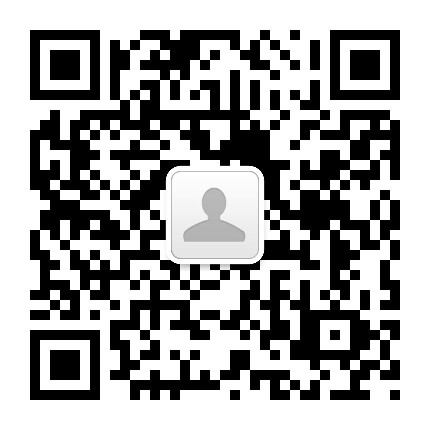 